CONIC DISPLAY ДОЗАТОР ДЛЯ БЕРУШЕЙ 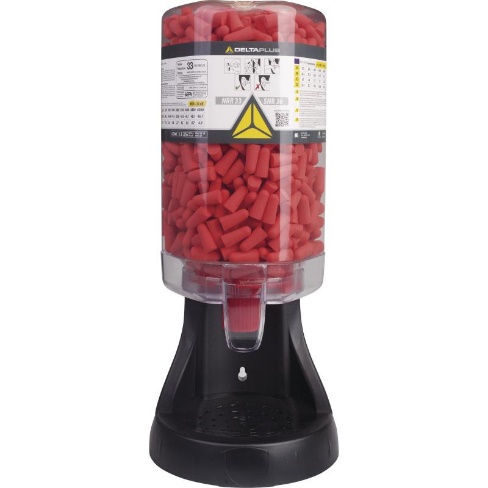 Цвет: серыйСПЕЦИФИКАЦИЯДиспенсер (дозатор) для берушей. Изготовлен из ABS - пластика и полиэтилена. В комплект входят 500 пар полиуретановых берушей CONIC500 (диаметр: 7 – 12 мм; акустическая эффективность до 36 дБ). Снижение уровня шума среднее (SNR) на 36 дБСнижение уровня высокочастотного шума (H) на 34 дБСнижение уровня среднечастотного шума (M) на 34 дБСнижение уровня низкочастотного шума (L) на 31 дБОСНОВНЫЕ ПРЕИМУЩЕСТВА ТОВАРА ДЛЯ ПОЛЬЗОВАТЕЛЯВозможно крепление на полу или стене